DAFTAR LAMPIRAN KUESIONERKUESIONERI. IDENTITAS PENULIS	Nama				: Zuleha GultomNPM				: 173114002Alamat				: Jl. Letda Sujono Gg. KesehatanJeniskelamin			: PerempuamUmur				: 21 TahunFakultas			: EkonomiJurusan			: ManajemenAsalPerguruanTinggi	: Universitas Muslim Nusantara Al-Washliyah   MedanBersama ini saya mengharapkan kesediaan Bpk/ibu untuk mengisi daftar pernyataan dalam kuesioner ini dengan tujuan sebagai data untuk penyusunan skripsi dengan judul : “Pengaruh Pengembangan Sumber Daya Manusia Terhadap Prestasi Kerja Pegawai Pada Dinas Sumber Daya Air, Cipta Karya dan Tata Ruang Provinsi Sumatera Utara”. Atas kesediaan Bpk/Ibu menjawab dengan sejujurnya dan sebaik-baiknya, saya mengucapkan terimakasih.Saya berharap agar jawaban yang diberikan oleh Bpk/Ibu sesuai dengan keadaan yang sebenarnya, kerahasian identitas responden akan kami jaga.Medan,	Juni 2021Zuleha GultomII. Identitas Responden	Nama			:	Jabatan			:	Pendidikan		:	Usia			:	Masa Bekerja		:III. Petunjuk PengisianPilihlah jawaban paling tepat menurut anda.Bacalah pertanyaan dengan seksama.Isikan semua nomor dengan memilih satu diantara 5 altenatif jawaban dengan memberikan tanda checklist (√) pada kolom yang sudah disediakan.Alternatif jawaban sebagai berikut.Keterangan :					Nilai	SS		= Sangat Setuju		5S			= Setuju			4KS		= Kurang setuju		3TS		= Tidak Setuju			2STS		= Sangat Tidak Setuju		1Jawablah semua pertanyaan tanpa ada yang terlewat.Lampiran Output SPSS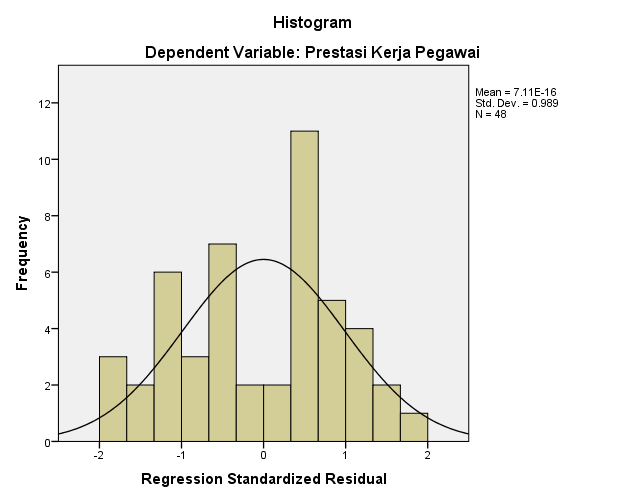 Tabulasi Data RespondenNoItem PertanyaanPengembangan SDM( Variabel X)Jawaban RespondenJawaban RespondenJawaban RespondenJawaban RespondenJawaban RespondenNoItem PertanyaanPengembangan SDM( Variabel X)SSSKSTSSTSNoItem PertanyaanPengembangan SDM( Variabel X)543211.Melalui Pendidikan Dan PelatihanaPendidikan seseorang mempunyai peran penting dalam suatu jabatanbPendidikan dan Pengalaman saya mempengaruhi kualitas dari hasil kerja cMateri yang diberikan dalam pelatihan sudah sesuai dengan kebutuhan pekerjaandPelatih diklat menyampaikan materi dan contoh yang berkaitan dengan kegiatan yang terjadi di instansi2.Melalui PromosiaJabatan saya yang sekarang telah sesuai dengan latar belakang pendidikanbAtasan telah bertindak tepat dengan memberikan jabatan sesuai dengan kemampuan pegawaicInstansi telah melaksanakan promosi jabatan dengan memperhatikan tingkat pendidikan3.Melalui Pemindahan Pegawai (Mutasi Pegawai)aMutasi yang terjadi atas dasar penilaian kerja yang objektifbMutasi yang dilakukan berdasarkan dengan kesesuaian pengalaman kerjacMutasi terjadi karena keinginan dari pegawai itu sendiriNoItem PertanyaanPrestasi Kerja Pegawai( Variabel Y)Jawaban RespondenJawaban RespondenJawaban RespondenJawaban RespondenJawaban RespondenNoItem PertanyaanPrestasi Kerja Pegawai( Variabel Y)SSSKSTSSTSNoItem PertanyaanPrestasi Kerja Pegawai( Variabel Y)543211.Kualitas Kerjaa.Kualitas diri anda sesuai dengan yang diharapkanb.Menurut Bapak/ibu perusahaan memberikan kontribusi sesuai dengan prestasi dalam bekerja2.Kuantitas Kerjaa.Ketika ada masalah dalam perusahaan bapak/ibu siap memberikan waktu dan tenga untuk mengatasinyab.Bapak/ibu terlebih dahulu memahami teori-teori dalam mengerjakan tugas yang baruc.Keterampilan yang bapak/ibu miliki dapat meningkatkan produktifitas kinerja di dalam organisasi perusahaan3.Ketepatan Waktua.Bapak/ibu mengerjakan setiap pekerjaan yang diberikan atasan dengan sungguh-sungguhb.Bapak/ibu selalu datang dan pulang kerja tepat waktu sesuai dengan jam kantorc.Bapak/ibu cepat dalam memahami tugas yang diberikan  oleh atasan dan menyelesaikannya tepat waktu4Efektivitas BiayaaPeningkatan kemampuan pegawai dalam membuat rencana pekerjaan agar tercapai efisiensi dan efektivits kerja.bSemua pegawai dituntut bekerja secara optimal untuk meminimalisasi kerugian.Uji ValiditasPengembangan Sumber Daya ManusiaItem-Total StatisticsUji ValiditasPengembangan Sumber Daya ManusiaItem-Total StatisticsUji ValiditasPengembangan Sumber Daya ManusiaItem-Total StatisticsUji ValiditasPengembangan Sumber Daya ManusiaItem-Total StatisticsUji ValiditasPengembangan Sumber Daya ManusiaItem-Total StatisticsUji ValiditasPengembangan Sumber Daya ManusiaItem-Total StatisticsUji ValiditasPengembangan Sumber Daya ManusiaItem-Total StatisticsUji ValiditasPengembangan Sumber Daya ManusiaItem-Total StatisticsCorrected Item-Total CorrelationCorrected Item-Total CorrelationSquared Multiple CorrelationSquared Multiple CorrelationCronbach's Alpha if Item Deleteditem 1item 1.851.851.917.917.947item 2item 2.880.880.864.864.946item 3item 3.881.881.850.850.945item 4item 4.881.881.927.927.945item 5item 5.910.910.898.898.944item 6item 6.473.473.672.672.959item 7item 7.846.846.908.908.947item 8item 8.821.821.871.871.948item 9item 9.672.672.684.684.954item 10item 10.858.858.878.878.949Uji ReliabilitasPengembangan Sumber Daya ManusiaReliability StatisticsUji ReliabilitasPengembangan Sumber Daya ManusiaReliability StatisticsUji ReliabilitasPengembangan Sumber Daya ManusiaReliability StatisticsUji ReliabilitasPengembangan Sumber Daya ManusiaReliability StatisticsUji ReliabilitasPengembangan Sumber Daya ManusiaReliability StatisticsUji ReliabilitasPengembangan Sumber Daya ManusiaReliability StatisticsCronbach's AlphaCronbach's AlphaCronbach's Alpha Based on Standardized ItemsCronbach's Alpha Based on Standardized ItemsN of ItemsN of Items.953.953.955.9551010Uji Validitas Prestasi Kerja PegawaiItem-Total StatisticsUji Validitas Prestasi Kerja PegawaiItem-Total StatisticsUji Validitas Prestasi Kerja PegawaiItem-Total StatisticsUji Validitas Prestasi Kerja PegawaiItem-Total StatisticsUji Validitas Prestasi Kerja PegawaiItem-Total StatisticsUji Validitas Prestasi Kerja PegawaiItem-Total StatisticsUji Validitas Prestasi Kerja PegawaiItem-Total StatisticsUji Validitas Prestasi Kerja PegawaiItem-Total StatisticsCorrected Item-Total CorrelationCorrected Item-Total CorrelationSquared Multiple CorrelationSquared Multiple CorrelationCronbach's Alpha if Item Deleteditem 1item 1.737.737.837.837.930item 2item 2.828.828.837.837.927item 3item 3.788.788.758.758.928item 4item 4.821.821.820.820.926item 5item 5.854.854.824.824.924item 6item 6.677.677.684.684.935item 7item 7.666.666.798.798.933item 8item 8.714.714.781.781.932item 9item 9.628.628.617.617.935item 10item 10.820.820.826.826.926Uji Reliabilitas Prestasi Kerja PegawaiReliability StatisticsUji Reliabilitas Prestasi Kerja PegawaiReliability StatisticsUji Reliabilitas Prestasi Kerja PegawaiReliability StatisticsUji Reliabilitas Prestasi Kerja PegawaiReliability StatisticsUji Reliabilitas Prestasi Kerja PegawaiReliability StatisticsUji Reliabilitas Prestasi Kerja PegawaiReliability StatisticsCronbach's Uji AlphaCronbach's Uji AlphaCronbach's Alpha Based on Standardized ItemsCronbach's Alpha Based on Standardized ItemsN of ItemsN of Items.936.936.939.9391010Analisis Regresi Linear SederhanaCoefficientsaAnalisis Regresi Linear SederhanaCoefficientsaAnalisis Regresi Linear SederhanaCoefficientsaAnalisis Regresi Linear SederhanaCoefficientsaAnalisis Regresi Linear SederhanaCoefficientsaAnalisis Regresi Linear SederhanaCoefficientsaAnalisis Regresi Linear SederhanaCoefficientsaAnalisis Regresi Linear SederhanaCoefficientsaAnalisis Regresi Linear SederhanaCoefficientsaAnalisis Regresi Linear SederhanaCoefficientsaAnalisis Regresi Linear SederhanaCoefficientsaAnalisis Regresi Linear SederhanaCoefficientsaAnalisis Regresi Linear SederhanaCoefficientsaAnalisis Regresi Linear SederhanaCoefficientsaAnalisis Regresi Linear SederhanaCoefficientsaAnalisis Regresi Linear SederhanaCoefficientsaAnalisis Regresi Linear SederhanaCoefficientsaAnalisis Regresi Linear SederhanaCoefficientsaModelModelModelModelModelModelUnstandardized CoefficientsUnstandardized CoefficientsUnstandardized CoefficientsUnstandardized CoefficientsUnstandardized CoefficientsStandardized CoefficientsStandardized CoefficientsttSig.Sig.Sig.ModelModelModelModelModelModelBBStd. ErrorStd. ErrorStd. ErrorBetaBetattSig.Sig.Sig.1(Constant)(Constant)(Constant)(Constant)(Constant)11.33111.3313.3853.3853.3853.3473.347.002.002.0021Pengembangan Sumber Daya ManusiaPengembangan Sumber Daya ManusiaPengembangan Sumber Daya ManusiaPengembangan Sumber Daya ManusiaPengembangan Sumber Daya Manusia.698.698.089.089.089.758.7587.8717.871.000.000.000a. Dependent Variable: Prestasi Kerja Pegawaia. Dependent Variable: Prestasi Kerja Pegawaia. Dependent Variable: Prestasi Kerja Pegawaia. Dependent Variable: Prestasi Kerja Pegawaia. Dependent Variable: Prestasi Kerja Pegawaia. Dependent Variable: Prestasi Kerja Pegawaia. Dependent Variable: Prestasi Kerja Pegawaia. Dependent Variable: Prestasi Kerja Pegawaia. Dependent Variable: Prestasi Kerja Pegawaia. Dependent Variable: Prestasi Kerja Pegawaia. Dependent Variable: Prestasi Kerja Pegawaia. Dependent Variable: Prestasi Kerja Pegawaia. Dependent Variable: Prestasi Kerja Pegawaia. Dependent Variable: Prestasi Kerja Pegawaia. Dependent Variable: Prestasi Kerja Pegawaia. Dependent Variable: Prestasi Kerja Pegawaia. Dependent Variable: Prestasi Kerja Pegawaia. Dependent Variable: Prestasi Kerja PegawaiUji Parsial (Uji t) Pengembangan Sumber Daya Manusia Dan Prestasi Kerja PegawaiCoefficientsaUji Parsial (Uji t) Pengembangan Sumber Daya Manusia Dan Prestasi Kerja PegawaiCoefficientsaUji Parsial (Uji t) Pengembangan Sumber Daya Manusia Dan Prestasi Kerja PegawaiCoefficientsaUji Parsial (Uji t) Pengembangan Sumber Daya Manusia Dan Prestasi Kerja PegawaiCoefficientsaUji Parsial (Uji t) Pengembangan Sumber Daya Manusia Dan Prestasi Kerja PegawaiCoefficientsaUji Parsial (Uji t) Pengembangan Sumber Daya Manusia Dan Prestasi Kerja PegawaiCoefficientsaUji Parsial (Uji t) Pengembangan Sumber Daya Manusia Dan Prestasi Kerja PegawaiCoefficientsaUji Parsial (Uji t) Pengembangan Sumber Daya Manusia Dan Prestasi Kerja PegawaiCoefficientsaUji Parsial (Uji t) Pengembangan Sumber Daya Manusia Dan Prestasi Kerja PegawaiCoefficientsaUji Parsial (Uji t) Pengembangan Sumber Daya Manusia Dan Prestasi Kerja PegawaiCoefficientsaUji Parsial (Uji t) Pengembangan Sumber Daya Manusia Dan Prestasi Kerja PegawaiCoefficientsaUji Parsial (Uji t) Pengembangan Sumber Daya Manusia Dan Prestasi Kerja PegawaiCoefficientsaModelModelModelModelModelModelModelUnstandardized CoefficientsUnstandardized CoefficientsUnstandardized CoefficientsUnstandardized CoefficientsUnstandardized CoefficientsStandardized CoefficientsStandardized CoefficientsttSig.ModelModelModelModelModelModelModelBBBStd. ErrorStd. ErrorBetaBetattSig.11(Constant)(Constant)(Constant)(Constant)(Constant)11.33111.33111.3313.3853.3853.3473.347.00211Pengembangan Sumber Daya ManusiaPengembangan Sumber Daya ManusiaPengembangan Sumber Daya ManusiaPengembangan Sumber Daya ManusiaPengembangan Sumber Daya Manusia.698.698.698.089.089.758.7587.8717.871.000a. Dependent Variable: Prestasi Kerja Pegawaia. Dependent Variable: Prestasi Kerja Pegawaia. Dependent Variable: Prestasi Kerja Pegawaia. Dependent Variable: Prestasi Kerja Pegawaia. Dependent Variable: Prestasi Kerja Pegawaia. Dependent Variable: Prestasi Kerja Pegawaia. Dependent Variable: Prestasi Kerja Pegawaia. Dependent Variable: Prestasi Kerja Pegawaia. Dependent Variable: Prestasi Kerja Pegawaia. Dependent Variable: Prestasi Kerja Pegawaia. Dependent Variable: Prestasi Kerja Pegawaia. Dependent Variable: Prestasi Kerja Pegawaia. Dependent Variable: Prestasi Kerja Pegawaia. Dependent Variable: Prestasi Kerja Pegawaia. Dependent Variable: Prestasi Kerja Pegawaia. Dependent Variable: Prestasi Kerja Pegawaia. Dependent Variable: Prestasi Kerja PegawaiUji Koefisien DeterminasiModel SummarybUji Koefisien DeterminasiModel SummarybUji Koefisien DeterminasiModel SummarybUji Koefisien DeterminasiModel SummarybUji Koefisien DeterminasiModel SummarybUji Koefisien DeterminasiModel SummarybUji Koefisien DeterminasiModel SummarybUji Koefisien DeterminasiModel SummarybUji Koefisien DeterminasiModel SummarybUji Koefisien DeterminasiModel SummarybUji Koefisien DeterminasiModel SummarybUji Koefisien DeterminasiModel SummarybModelModelModelRR SquareAdjusted R SquareAdjusted R SquareAdjusted R SquareAdjusted R SquareStd. Error of the EstimateStd. Error of the EstimateStd. Error of the Estimate111.758a.574.565.565.565.5652.9142.9142.914a. Predictors: (Constant), Pengembangan Sumber Daya Manusiaa. Predictors: (Constant), Pengembangan Sumber Daya Manusiaa. Predictors: (Constant), Pengembangan Sumber Daya Manusiaa. Predictors: (Constant), Pengembangan Sumber Daya Manusiaa. Predictors: (Constant), Pengembangan Sumber Daya Manusiaa. Predictors: (Constant), Pengembangan Sumber Daya Manusiaa. Predictors: (Constant), Pengembangan Sumber Daya Manusiaa. Predictors: (Constant), Pengembangan Sumber Daya Manusiaa. Predictors: (Constant), Pengembangan Sumber Daya Manusiaa. Predictors: (Constant), Pengembangan Sumber Daya Manusiaa. Predictors: (Constant), Pengembangan Sumber Daya Manusiaa. Predictors: (Constant), Pengembangan Sumber Daya Manusiab. Dependent Variable: Prestasi Kerja Pegawaib. Dependent Variable: Prestasi Kerja Pegawaib. Dependent Variable: Prestasi Kerja Pegawaib. Dependent Variable: Prestasi Kerja Pegawaib. Dependent Variable: Prestasi Kerja Pegawaib. Dependent Variable: Prestasi Kerja Pegawaib. Dependent Variable: Prestasi Kerja Pegawaib. Dependent Variable: Prestasi Kerja Pegawaib. Dependent Variable: Prestasi Kerja Pegawaib. Dependent Variable: Prestasi Kerja Pegawaib. Dependent Variable: Prestasi Kerja Pegawaib. Dependent Variable: Prestasi Kerja PegawaiNoPengembangan Sumber Daya ManusiaPengembangan Sumber Daya ManusiaPengembangan Sumber Daya ManusiaPengembangan Sumber Daya ManusiaPengembangan Sumber Daya ManusiaPengembangan Sumber Daya ManusiaPengembangan Sumber Daya ManusiaPengembangan Sumber Daya ManusiaPengembangan Sumber Daya ManusiaPengembangan Sumber Daya ManusiaPrestasi Kerja PegawaiPrestasi Kerja PegawaiPrestasi Kerja PegawaiPrestasi Kerja PegawaiPrestasi Kerja PegawaiPrestasi Kerja PegawaiPrestasi Kerja PegawaiPrestasi Kerja PegawaiPrestasi Kerja PegawaiPrestasi Kerja PegawaiNoP1P2P3P4P5P6P7P8P9P10P11P12P13P14P15P16P17P18P19P20133233333332333343342233333333332333343342333333333333333343342443433343433333343342543433343443333343343644434343443333343343744444443443333343443844444444443334343443944444444443434343443104444444444344434344311444444444434443434431244444444443444343443134444444444344434344414444444444434444434441544444444443444443444164444444444344444344417444444444434444534441844444444444444453444194444444444444445344420444444444444444544442144444444444444454444224444444444444445444423444444444444444544442444444444444444454444254444444444444445444426444444444444444544442744444444444444454454284444444444444445445429444444444444444544543044444444454444454454315444444445444445445432544444445544454544543354555445554445554454345555545555444555445435555555555544455544553623333433423323333333372333343342333333333338333334334233333333333933333433424343334343403333343343434333434441333334334344434343444233333434434444444344433334343443444444444444343434344344444444444534443434434444444444463444343443444444444447344434344344444444444834443434444444444444